令和　　　　年　　　　月　　　　日令和６年度　福祉教育推進事業「まなびねっと」報告書社会福祉法人 美里町社会福祉協議会  会長　　殿※　実施後1週間以内にご提出をお願いいたします。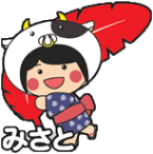 ※　本事業は町民の皆様からの「社協会員会費」と「赤い羽根共同募金」を財源に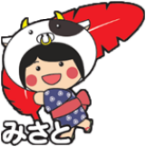 実施しております。（学校・学年・組）（学校・学年・組）（電話番号）（ＦＡＸ番号）（人　数）Ａ　児童・生徒　　　　　　　名　　　　Ｂ　教職員等　　　　　　　名　Ｃ　保護者　等　　　　　　　名　　　　Ａ～Ｃ合計　　　　名（人　数）Ａ　児童・生徒　　　　　　　名　　　　Ｂ　教職員等　　　　　　　名　Ｃ　保護者　等　　　　　　　名　　　　Ａ～Ｃ合計　　　　名（担当者名）実施日時令和　　　年　　　月　　　日（　　　）　令和　　　年　　　月　　　日（　　　）　実施テーマ（☑）□　①ふくしってどんなこと？□ ②赤い羽根共同募金ってどんなこと？□　③ボランティア体験・講話　　□ ④としをとるってどんなこと？□　⑤世代間交流□ ⑥パラスポーツ交流　　□　⑦目が不自由ってどんなこと？□ ⑧耳が不自由ってどんなこと？　□ ⑨いのちとくらしを守る防災教室（具体的に記入）□ ⑩その他　（内容：　　　　　　　　　　　　　　　　　　　　　　　　　　　　　　　　　　　　　　　　　　　　　）□　①ふくしってどんなこと？□ ②赤い羽根共同募金ってどんなこと？□　③ボランティア体験・講話　　□ ④としをとるってどんなこと？□　⑤世代間交流□ ⑥パラスポーツ交流　　□　⑦目が不自由ってどんなこと？□ ⑧耳が不自由ってどんなこと？　□ ⑨いのちとくらしを守る防災教室（具体的に記入）□ ⑩その他　（内容：　　　　　　　　　　　　　　　　　　　　　　　　　　　　　　　　　　　　　　　　　　　　　）感想・評価※今後のプログラム改善の参考にさせていただきたく、ぜひ忌憚のないご意見・ご感想をいただけますと幸いです。※今後のプログラム改善の参考にさせていただきたく、ぜひ忌憚のないご意見・ご感想をいただけますと幸いです。